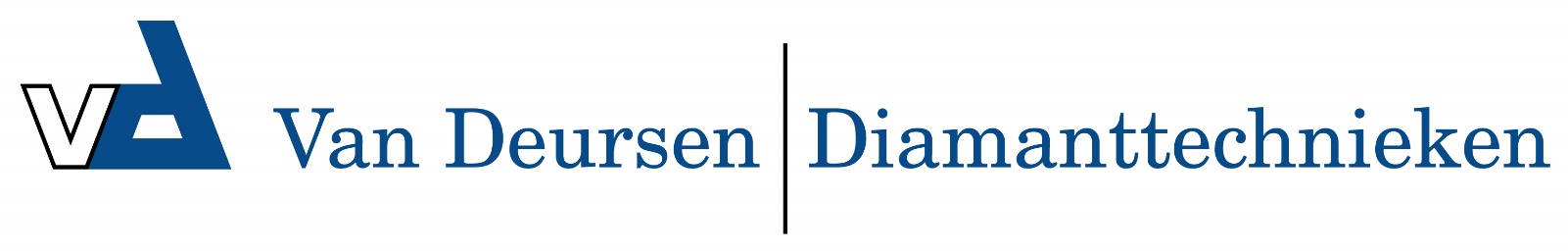 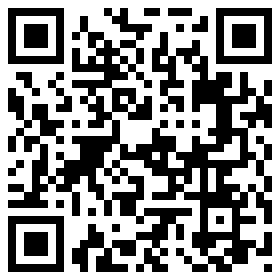 108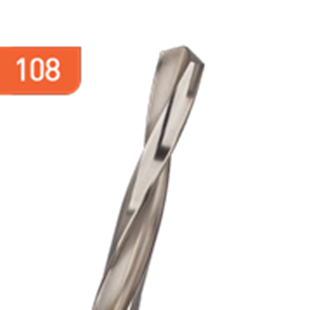 HSS-G Spiraalboren, type H | MessingUitvoeringHSS-G spiraalboren DIN 338, type H, geslepen uitvoering, tophoek 118°.ToepassingVoor het boren van kortspanig materiaal zoals messing, brons, magnesuimlegeringen, etc. Maar ook zeer geschikt voor het boren in harde kunststoffen.Art.nr.DiameterTotaalSpiraal108.01001,03412108.01501,54018108.02002,04924108.02502,55730108.03003,06133108.03103,16536108.03203,26536108.03303,36536108.03503,57039108.04004,07543108.04104,17543108.04204,27543108.04504,58047108.04804,88652108.05005,08652108.05105,18652108.05205,28652108.05505,59357108.05905,99357108.06006,09357108.06506,510163108.06606,610163108.06806,810969108.07007,010969108.07507,510969108.08008,011775108.08208,211775108.08508,511775108.09009,012581108.09509,512581108.100010,013387108.105010,513387108.110011,014294108.115011,514294108.120012,0151101108.125012,5151101108.130013,0151101